به نام ایزد  دانا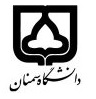                                                     (کاربرگ طرح درس)       تاریخ بهروز رسانی: 08/11/1399دانشکده   دامپزشکی دانشگاه سمنان                                                                 نیمسال دوم سال تحصیلی 00-1399بودجهبندی درسمقطع: کارشناسی□ کارشناسی ارشد دکتری□مقطع: کارشناسی□ کارشناسی ارشد دکتری□تعداد واحد: عملی2 تعداد واحد: عملی2 فارسی: عملیات درمانگاهی دام بزرگفارسی: عملیات درمانگاهی دام بزرگنام درسپیشنیازها و همنیازها: بیماریهای داخلی دامهای بزرگپیشنیازها و همنیازها: بیماریهای داخلی دامهای بزرگپیشنیازها و همنیازها: بیماریهای داخلی دامهای بزرگپیشنیازها و همنیازها: بیماریهای داخلی دامهای بزرگلاتین: Clinical Operation of Large Animalsلاتین: Clinical Operation of Large Animalsنام درسشماره تلفن اتاق: 31532612شماره تلفن اتاق: 31532612شماره تلفن اتاق: 31532612شماره تلفن اتاق: 31532612مدرس/مدرسین: دکتر محمدی و دکتر کیوانلومدرس/مدرسین: دکتر محمدی و دکتر کیوانلومدرس/مدرسین: دکتر محمدی و دکتر کیوانلومنزلگاه اینترنتی: https://hrmohammadi.profile.semnan.ac.irمنزلگاه اینترنتی: https://hrmohammadi.profile.semnan.ac.irمنزلگاه اینترنتی: https://hrmohammadi.profile.semnan.ac.irمنزلگاه اینترنتی: https://hrmohammadi.profile.semnan.ac.irپست الکترونیکی: Hr.mohammadi@semnan.ac.irپست الکترونیکی: Hr.mohammadi@semnan.ac.irپست الکترونیکی: Hr.mohammadi@semnan.ac.irبرنامه تدریس در هفته و شماره کلاس:برنامه تدریس در هفته و شماره کلاس:برنامه تدریس در هفته و شماره کلاس:برنامه تدریس در هفته و شماره کلاس:برنامه تدریس در هفته و شماره کلاس:برنامه تدریس در هفته و شماره کلاس:برنامه تدریس در هفته و شماره کلاس:اهداف درس: فراگیری مسائل درمانگاهی در رابطه با درمان دام، تشخیص، پیشگیری و کنترل بیماریاهداف درس: فراگیری مسائل درمانگاهی در رابطه با درمان دام، تشخیص، پیشگیری و کنترل بیماریاهداف درس: فراگیری مسائل درمانگاهی در رابطه با درمان دام، تشخیص، پیشگیری و کنترل بیماریاهداف درس: فراگیری مسائل درمانگاهی در رابطه با درمان دام، تشخیص، پیشگیری و کنترل بیماریاهداف درس: فراگیری مسائل درمانگاهی در رابطه با درمان دام، تشخیص، پیشگیری و کنترل بیماریاهداف درس: فراگیری مسائل درمانگاهی در رابطه با درمان دام، تشخیص، پیشگیری و کنترل بیماریاهداف درس: فراگیری مسائل درمانگاهی در رابطه با درمان دام، تشخیص، پیشگیری و کنترل بیماریروش ارائه درس: مجازی روش ارائه درس: مجازی روش ارائه درس: مجازی روش ارائه درس: مجازی روش ارائه درس: مجازی روش ارائه درس: مجازی روش ارائه درس: مجازی امکانات آموزشی مورد نیاز:امکانات آموزشی مورد نیاز:امکانات آموزشی مورد نیاز:امکانات آموزشی مورد نیاز:امکانات آموزشی مورد نیاز:امکانات آموزشی مورد نیاز:امکانات آموزشی مورد نیاز:امتحان پایانترمامتحان میانترمامتحان میانترمارزشیابی مستمر(کوئیز)فعالیتهای کلاسی و آموزشینحوه ارزشیابینحوه ارزشیابی25 درصد25 درصد50 درصددرصد نمرهدرصد نمرهمخبر دزفولی، گرجی دوز، نادعلیان، بلورچی و همکاران (1385) طب داخلی دامهای بزرگ، ترجمه،  انتشارات دانشگاه تهران.مخبر دزفولی، رضا خانی، نادعلیان و بلورچی (1389) معاینه بالینی دام های مزرعه، ترجمه، انتشارات دانشگاه تهران.مخبر دزفولی (1386) بهداشت و بیماری های گوساله ، تالیف، انتشارات دانشگاه تهران.مخبر دزفولی و همگاران (1396) کاردیولوژی اسب، ترجمه، انتشارات دانشگاه تهران. نادعلیان (1391) بیماری های دستگاه گوارش نشخوارکنندگان ، انتشارات دانشگاه، تالیف، انتشارات دانشگاه تهران.نادعلیان (1391) بیماری های دستگاه گوارش تک سمی ها و دل درد اسب، انتشارات دانشگاه، تالیف، انتشارات دانشگاه تهران.Large Animal Internal Medicine, 6th Edition features a problem-based approach to the diagnosis and management of disease in horses, cattle, sheep, and goats A textbook for large animal practice (2019). Bradford Smith David Van Metre Nicola Pusterla.Constable P, Hinchcliff KW, Done S, Gruenberg W. (2017) Veterinary Medicine. A textbook of the diseases of cattle, horses, sheep, pigs and goats - two-volume set. 11th ed. Saunders Ltd. Saunders.مخبر دزفولی، گرجی دوز، نادعلیان، بلورچی و همکاران (1385) طب داخلی دامهای بزرگ، ترجمه،  انتشارات دانشگاه تهران.مخبر دزفولی، رضا خانی، نادعلیان و بلورچی (1389) معاینه بالینی دام های مزرعه، ترجمه، انتشارات دانشگاه تهران.مخبر دزفولی (1386) بهداشت و بیماری های گوساله ، تالیف، انتشارات دانشگاه تهران.مخبر دزفولی و همگاران (1396) کاردیولوژی اسب، ترجمه، انتشارات دانشگاه تهران. نادعلیان (1391) بیماری های دستگاه گوارش نشخوارکنندگان ، انتشارات دانشگاه، تالیف، انتشارات دانشگاه تهران.نادعلیان (1391) بیماری های دستگاه گوارش تک سمی ها و دل درد اسب، انتشارات دانشگاه، تالیف، انتشارات دانشگاه تهران.Large Animal Internal Medicine, 6th Edition features a problem-based approach to the diagnosis and management of disease in horses, cattle, sheep, and goats A textbook for large animal practice (2019). Bradford Smith David Van Metre Nicola Pusterla.Constable P, Hinchcliff KW, Done S, Gruenberg W. (2017) Veterinary Medicine. A textbook of the diseases of cattle, horses, sheep, pigs and goats - two-volume set. 11th ed. Saunders Ltd. Saunders.مخبر دزفولی، گرجی دوز، نادعلیان، بلورچی و همکاران (1385) طب داخلی دامهای بزرگ، ترجمه،  انتشارات دانشگاه تهران.مخبر دزفولی، رضا خانی، نادعلیان و بلورچی (1389) معاینه بالینی دام های مزرعه، ترجمه، انتشارات دانشگاه تهران.مخبر دزفولی (1386) بهداشت و بیماری های گوساله ، تالیف، انتشارات دانشگاه تهران.مخبر دزفولی و همگاران (1396) کاردیولوژی اسب، ترجمه، انتشارات دانشگاه تهران. نادعلیان (1391) بیماری های دستگاه گوارش نشخوارکنندگان ، انتشارات دانشگاه، تالیف، انتشارات دانشگاه تهران.نادعلیان (1391) بیماری های دستگاه گوارش تک سمی ها و دل درد اسب، انتشارات دانشگاه، تالیف، انتشارات دانشگاه تهران.Large Animal Internal Medicine, 6th Edition features a problem-based approach to the diagnosis and management of disease in horses, cattle, sheep, and goats A textbook for large animal practice (2019). Bradford Smith David Van Metre Nicola Pusterla.Constable P, Hinchcliff KW, Done S, Gruenberg W. (2017) Veterinary Medicine. A textbook of the diseases of cattle, horses, sheep, pigs and goats - two-volume set. 11th ed. Saunders Ltd. Saunders.مخبر دزفولی، گرجی دوز، نادعلیان، بلورچی و همکاران (1385) طب داخلی دامهای بزرگ، ترجمه،  انتشارات دانشگاه تهران.مخبر دزفولی، رضا خانی، نادعلیان و بلورچی (1389) معاینه بالینی دام های مزرعه، ترجمه، انتشارات دانشگاه تهران.مخبر دزفولی (1386) بهداشت و بیماری های گوساله ، تالیف، انتشارات دانشگاه تهران.مخبر دزفولی و همگاران (1396) کاردیولوژی اسب، ترجمه، انتشارات دانشگاه تهران. نادعلیان (1391) بیماری های دستگاه گوارش نشخوارکنندگان ، انتشارات دانشگاه، تالیف، انتشارات دانشگاه تهران.نادعلیان (1391) بیماری های دستگاه گوارش تک سمی ها و دل درد اسب، انتشارات دانشگاه، تالیف، انتشارات دانشگاه تهران.Large Animal Internal Medicine, 6th Edition features a problem-based approach to the diagnosis and management of disease in horses, cattle, sheep, and goats A textbook for large animal practice (2019). Bradford Smith David Van Metre Nicola Pusterla.Constable P, Hinchcliff KW, Done S, Gruenberg W. (2017) Veterinary Medicine. A textbook of the diseases of cattle, horses, sheep, pigs and goats - two-volume set. 11th ed. Saunders Ltd. Saunders.مخبر دزفولی، گرجی دوز، نادعلیان، بلورچی و همکاران (1385) طب داخلی دامهای بزرگ، ترجمه،  انتشارات دانشگاه تهران.مخبر دزفولی، رضا خانی، نادعلیان و بلورچی (1389) معاینه بالینی دام های مزرعه، ترجمه، انتشارات دانشگاه تهران.مخبر دزفولی (1386) بهداشت و بیماری های گوساله ، تالیف، انتشارات دانشگاه تهران.مخبر دزفولی و همگاران (1396) کاردیولوژی اسب، ترجمه، انتشارات دانشگاه تهران. نادعلیان (1391) بیماری های دستگاه گوارش نشخوارکنندگان ، انتشارات دانشگاه، تالیف، انتشارات دانشگاه تهران.نادعلیان (1391) بیماری های دستگاه گوارش تک سمی ها و دل درد اسب، انتشارات دانشگاه، تالیف، انتشارات دانشگاه تهران.Large Animal Internal Medicine, 6th Edition features a problem-based approach to the diagnosis and management of disease in horses, cattle, sheep, and goats A textbook for large animal practice (2019). Bradford Smith David Van Metre Nicola Pusterla.Constable P, Hinchcliff KW, Done S, Gruenberg W. (2017) Veterinary Medicine. A textbook of the diseases of cattle, horses, sheep, pigs and goats - two-volume set. 11th ed. Saunders Ltd. Saunders.منابع و مآخذ درسمنابع و مآخذ درستوضیحاتمبحثشماره هفته آموزشینحوه برخورد با دامدار و اخذ اطلاعات و تاریخچه از طریق دامدار1طرز تهیه شرح حال بیمار، پرسشنامه و ثبت اطلاعات بالینی بدست آمده از معاینه دام (تشکیل پرونده)2ثبت اختلالات بیمار و ارائه راه حل های مربوطه جهت رسیدن به تشخیص مقدماتی از طریق پاراکلینیک3تفسیر یافته های آزمایشگاهی و پاراکلینیکی و ارتباط دادن با بیماری فعلی در جهت تشخیص نهایی4واکسیناسیون رایج در دامهای بزرگ5پیشگیری، کنترل و درمان بیماریهای رایج عفونی باکتریایی ویروسی قارچی انگلی در کشور6شیوه نسخه نویسی مبتنی بر موارد ارجاعی به درمانگاه7انواع روشهای تجویز داروها و اشکال مختلف دارویی8مایع درمانی در دامهای بزرگ9مدیریت و بهداشت نوزاد علفخواران10نقیصه های مادرزادی در دامهای بزرگ11استراتژی مواجهه با اسب مبتلا به سندروم کولیک12بیماریهای نوزاد علفخواران13سمینار14تست ها و پروتکل سازمان دامپزشکی15طرح کیس، بحث و پرسش و پاسخ16